Przedszkole   język angielskiWykonaną pracę proszę przesłać do dnia 15.05                                                    Adres E mail         soswang@wp.plPraca na okres  04.05-08.05.2020 Połącz zwierzęta z nazwami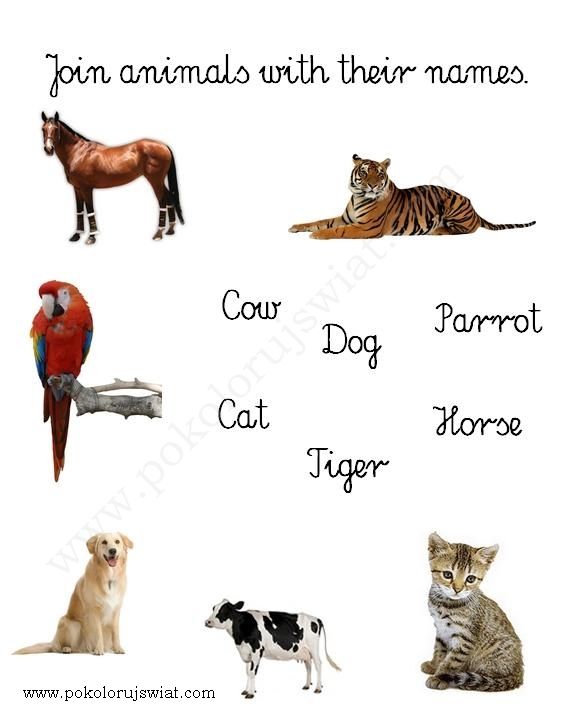 